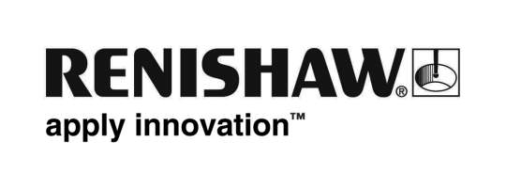 Renishaw präsentiert die neue Softwarelösung für Kalibriersysteme CARTO Auf der EMO 2015 präsentiert Renishaw eine neue kostenlose Software für Renishaw Kalibriersysteme. Die neue Software enthält die Module CARTO - Capture und CARTO - Explore für die Erfassung und Auswertung der Daten für das XL-80 Laser-Interferometersystem. CARTO Version 1.1 unterstützt Positions-, Rotations- und Geradheitsmessungen mit automatischem oder externem Trigger (TPin). CARTO verfügt über ein neues Datenbanksystem, das die Daten für den Anwender automatisch speichert und organisiert und somit die Handhabung vereinfacht. Dem Anwender wird ein einfacher Datenvergleich mit vorherigen Ergebnissen ermöglicht. CARTO - Capture ist eine verbesserte und aktualisierte Anwendung zur Datenerfassung mit folgenden Merkmalen:Die Richtung der Maschinenbewegung wird automatisch erfasst und somit die Möglichkeit menschlicher Fehler reduziert.Dank der intuitiven Benutzeroberfläche können neue Anwender ohne viel Training schnell mit der Datenerfassung beginnen. Für eine verbesserte Ergonomie befinden sich alle zentralen Funktionen auf einem Bildschirm.Mit Hilfe des automatischen ISO-10360 Datenaufnahmemodus können schwierige Prüfeinstellungen vereinfacht werden.CARTO - Explore enthält die Funktionalitäten der XCal-View Datenanalyse-Software:Messungen können in der Datenbank über verschiedene Kriterien (wie Maschinenname, Bediener, Datum etc.) gesucht werden. Der Bediener kann sich somit ältere Messungen anzeigen lassen.Für einen visuellen Vergleich können mehrere Datensätze auf einem Bildschirm überlagert werden.Dateien für eine Linearkompensation können aus den Messergebnissen erstellt werden.Die Protokolle können mit verschiedenen Optionen wie Liniendicke des Graphen und Hinzufügen von Firmenlogos, generiert werden.Benutzerfreundliche OberflächeDie intuitive CARTO Benutzeroberfläche ermöglicht neuen Anwendern ohne Schulung oder Studium längerer Anleitungen, schnell mit der Datenerfassung und -analyse zu beginnen. Die Möglichkeit der individuellen Anpassung in der gesamten Software bedeutet, dass sowohl Capture als auch Explore an die Anforderungen des Anwenders angepasst werden kann.Weiterentwicklungen von CARTO werden folgen, um zusätzliche Funktionen, wie Drehwinkel-, Ebenheits- und dynamische Messungen zu ermöglichen. CARTO Version 1.1 wird als kostenloser Download unter www.renishaw.com/carto zur Verfügung stehen. Weitere Informationen zu Renishaws Produkten für die Maschinenmessung erhalten Sie unter www.renishaw.de/calibration.-Ende-